LNMC  MINUTES November 18, 2019At the CHARLES MACK CITIZENS CENTER, Mooresville, NCLake Norman Marine Commissioners:Billy Wilson		             Chairman Michael Hughes			Lincoln County Dennis Eddinger            		Mecklenburg County David Scott			Catawba County Rick Howard			Iredell County Staff:Morris Sample  			Executive Director John Gerke			Asst. Ex. Director Angela Palmer 			Administrator Call to OrderA quorum was declared and the meeting was called to order by Chairman Billy Wilson at 7:00 pm.  All in attendance rose to salute the flag and repeat together the Pledge of Allegiance. MinutesAfter a review of the minutes from the October 14, 2019 meeting, there was a motion to approve by Commissioner Dennis Eddinger, seconded by Commissioner David Scott.  Approval of the minutes as presented were passed unanimously.Reports – LNMC Executive DirectorExecutive Director Morris Sample reported the following items:Financial Audit for 2018-2019 fiscal year has been submitted to the Local Government Commission in Raleigh.  Once the audit is accepted it will be posted on our website.  Audit had no findings or concerns identified.  Colder weather will bring colder lake water temperatures.  Please advise everyone that cold water immersion will result in hypothermia and we have had loss of life in the past due to cold water in the winter months.  New website design is being finalized and will be implemented in the next few months.  Will have some new features over current website that we feel will be useful to boaters.  Marine Commission will have a booth at the upcoming Charlotte Boat Show on Feb 7,8,9th 2020.  Please stop by our booth.There will be no meeting in December.  Next Marine Commission meeting will be Jan 13th.  Wake Boat issue is moving forward in Raleigh in establishing a potential study group.Reminder on meeting protocol.  Any questions for presenters will come from the Commissioners.  Any member of public can contract presenters following the meeting for other questions. REPORTS - ENFORCEMENTCornelius Police DepartmentOfficer Figaro reported 1 call for service in October. Officers issued 2 verbal warnings. 337 zone checks. Boater Safety Discussion at State Employee Credit Union. MOAT Training. Lake Norman Christmas Light Parade team meeting. Citizens Academy Presentation on Lake Patrol. 1.5 mile swim with MOAT. Lake Safety Day in 2020 will be bigger.Iredell County SheriffDeputy Church with Lake Patrol with Iredell County reported a Christmas Parade in Mooresville on November 26th. Assist Christmas Boat Parade from Apps and Taps. Recovered one stolen jet ski with the assistance of Catawba County. Sunken Sail Boat call assisted by Cornelius. Call for assistance with possible missing person. Elderly person moving their jet ski just taking longer than expected. Everyone was fine. November 9th assisted with event at Queens Landing for veterans. Catawba CountyCatawba County Lake Patrol reported 115 hours on the water. 13 calls for service in October. On October 31st Marine 3 was pulled to the Valley Hills mall in Hickory for Trunk or Treat.Lincoln CountyPresent – No ReportN.C. Wildlife Resources CommissionNo ReportReports – Lake IssuesDuke Energy Chad Broadway reported lake levels at 96.8 which is on target. Target levels will trend down during the off season. Responded to several navigational hazards. The lake app now has push notifications.Coast Guard Auxiliary Division 26Steve Riggins reported 14 hours on the water. CG Auxiliary participated in Huntersville Veterans Day parade on November 11 with a boat on a trailer in the parade. Appreciative audience.CG Auxiliary also participated in Charlotte Veterans Day parade on November 9 with a boat on a trailer in the parade.  Large attendance noted. CG Auxiliary patrol season was extended to Nov. 30.  Several patrols conducted including training sessions and a boat crew qualification event thus far in November.  Lake Norman – America’s Boating ClubNo ReportMecklenburg County Parks and Rec.No ReportIsland Habitat Program & NC Wildlife FederationChairman Billy Wilson reported things slow down this time of year. Fundraising season just finished up and was very successful. Ongoing project on Heron Island working to stabilize the shoreline on the south side. Installed a web cam and a rookery during the past year. The rookery was inhabited by osprey so approval has been made to install an osprey platform which will be installed in the coming weeks.Water Quality/Erosion/Buffers/Illegal DischargeMecklenburg County Water QualityNo report Comments from the Public:NoneCommittee Reports:ATON CommitteeMorris Sample reported the following needs repair…Light is out on marker M1Replace South Williamson Rd Bridge BuoyReplace both Perth Rd. Bridge BuoysReplace missing Slanting Bridge Railroad buoyThe following needs upgrades:Following Markers are degraded or faded:Markers T2, T3, T4, D4, M4, B3, Main Channel Markers 1, 15, 20, 21, 22Buoys are on order for the Williamson Rd and Perth Rd bridge, should be replaced in next few weeks.  Markers that are degraded or faded will be replaced over the next few months as funds are available.  No Wake buoy with Permit number 79 in Stumpy Creek is reported missing.  Please let us know if you see a No Wake buoy that is out of place.  Please report any ATON issues to lnmc@lnmc.org .  Environmental CommitteeBilly Wilson – No ReportBoater Education/CommunicationDave ScottSurveys have stopped coming in. Wanting to do an electronic follow up.A new web site is being developed and hope it will be up in the next monthCharter Boat Committee Dennis Eddinger Preparing for annual inspections. Applications going out soon. No Wake BuoysMichael Hughes – No reportRafting CommitteeMichael Hughes – No ReportApplicationsNo-Wake Buoy Requests - NoneRafting Applications  - NoneCharter Boat Applications - NoneVariancesNonePERMITS Lake Norman Ski Club approval request – Commissioner Hughes made a motion, Seconded by Commissioner Eddinger. Approved unanimously.FERC ApplicationsNoneAdministrative Matters1st Quarter Reports were sent to the counties. Reminder there is no meeting in December. The next meeting will be Monday, January 13, 2020. AdjournmentMotion to adjourn was made by Commissioner Hughes and seconded by Commissioner Eddinger.  The meeting was adjourned at 7:21pm.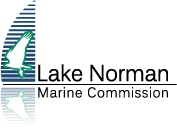                Post Office Box 2454Cornelius, NC 28031            Web: www.lnmc.org            Phone (704) 564-6333	Email: lnmc@lnmc.org